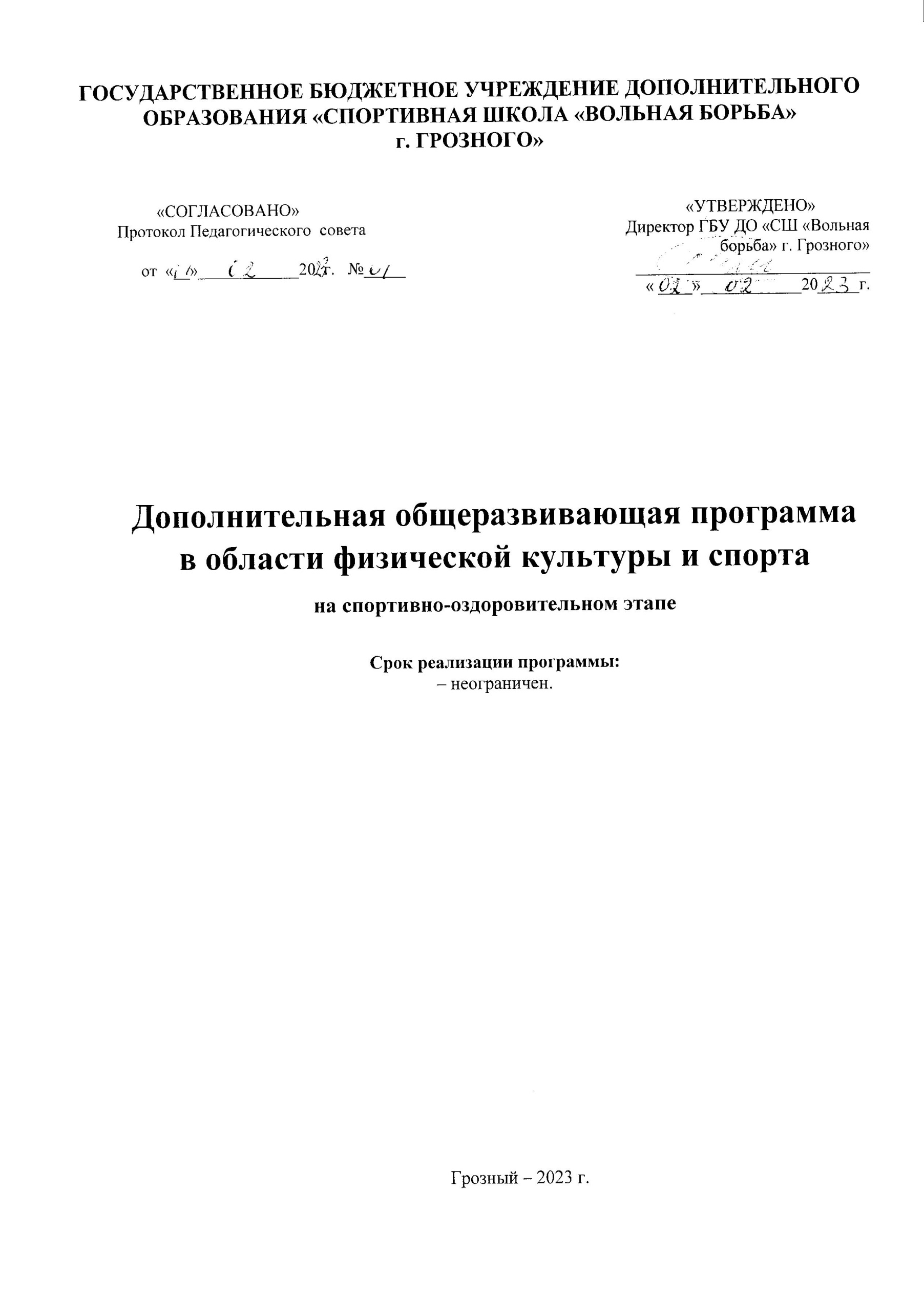 ПОЯСНИТЕЛЬНАЯ ЗАПИСКА	31. НОРМАТИВНАЯ ЧАСТЬ	52. МЕТОДИЧЕСКАЯ ЧАСТЬ	72.1. Характеристика содержания программы 	72.2. Организационно-методические указания 	72.3. Тренировочный план, рекомендации по проведению тренировочных занятий 	92.4. Программный материал по компонентам спортивной подготовки 	122.4.1. Теоретическая подготовка	122.4.2. Психологическая подготовка	132.4.3. Физическая подготовка	132.5. Система тренировочных заданий	162.6. Восстановительные средства	162.7. Воспитательная работа	182.8. Врачебный контроль 	213. УСЛОВИЯ РЕАЛИЗАЦИИ 	223.1. Требования к кадрам, осуществляющим физическую подготовку на спортивно-оздоровительном этапе 	223.2. Требования к материально-технической базе 	223.3. Требования к технике безопасности в условиях тренировочных занятий 	224. ИНФОРМАЦИОННОЕ ОБЕСПЕЧЕНИЕ	2ПОЯСНИТЕЛЬНАЯ ЗАПИСКАДополнительная общеразвивающая программа в области физической культуры и спортаразработана на основе:Федерального закона от 29 декабря 2012 года № 273-ФЗ «Об образовании в РоссийскойФедерации»,Федерального закона «О физической культуре и спорте в Российской Федерации» от14.12.2007 № 329-ФЗ.Санитарных правил СП 2.4.3648-20 «Санитарно-эпидемиологические требования к организациям воспитания и обучения, отдыха и оздоровления детей и молодежи».Вдополнительной общеразвивающей программе в области физической культуры и спортарассматривается организация и проведение процесса общей физической подготовки на спортивно-оздоровительном этапе: -материал по практической и теоретической подготовке; -рекомендации по комплектованию групп; -годовой план распределения часов тренировочной нагрузки. Большое внимание уделяется контролю за дыханием и элементами корригирующей гимнастики занимающихся. Также предусмотрен вопрос самостоятельных занятий в домашних условиях, предложены примерные комплексы утренней гигиенической гимнастики.  Программа предусматривает помощь тренеру- преподавателю во всестороннем контроле уровня физической подготовленности занимающихся.Данная программа составлена в соответствии с федеральными требованиями, нормативно-правовыми документами, регламентирующими деятельность организаций дополнительного образования.Приоритетной задачей Российской Федерации в сфере физической культуры и спорта является, прежде всего, поддержка и развитие массового спорта, как важной основы спортивно-оздоровительного воздействия на население всех возрастов. С этой целью в стране создана широкая сеть спортивных организаций. Общая физическая подготовка (ОФП) – это система занятий физическими упражнениями, направленная на развитие всех физических качеств - выносливости, силы, ловкости, гибкости, скорости в их гармоничном сочетании. Программа общей физической подготовки в спортивно-оздоровительных группах (СОГ) способствует комплексному решению задач сохранения и укрепления здоровья с учетом возрастных и индивидуальных особенностей организма. Занятия в спортивно-оздоровительных группах должны обеспечить необходимую для организма двигательную активность, укрепление мышечной системы, воспитание правильной осанки, что имеет важное значение для развития, также и закаливания организма, повышая его сопротивляемость простудным и инфекционным заболеваниям.Цели и задачи программы:Привлечение максимально возможного числа лиц всех возрастов к систематическим занятиям физической культурой и спортом;Формирование стойкого интереса к занятиям;Удовлетворение индивидуальных потребностей, занимающихся в занятиях физической культурой и спортом;Всестороннее гармоническое физическое развитие, физическая подготовленность, укрепление здоровья, закаливание организма;Развитие специальных способностей (гибкости, быстроты, ловкости);Выявление, развитие и поддержка талантливых занимающихся, а также лиц, проявивших выдающиеся способности;Привитие навыков соревновательной деятельности;Социализация и адаптация занимающихся к жизни в обществе, формирование общей культуры;Спортивная ориентация.Программа включает в себя пояснительную записку, нормативную и методическую части и завершается перечнем информационного обеспечения. Срок реализации программы общей физической подготовки для спортивно-оздоровительного этапа –не ограничен.НОРМАТИВНАЯ ЧАСТЬНормативная часть программы содержит основные требования по возрасту, численному составу занимающихся, объему нагрузки и физической подготовки. Данные представлены в таблицах 1-2.Возраст для зачисления на спортивно-оздоровительный этап –не ограничен. Перевод занимающихся на начальный этап спортивной подготовки осуществляется по результатам выполнения нормативных требований по общей физической подготовке и оформляется приказом директора. Для организации учебно-тренировочного процесса используются следующие документы: рабочая программа, учебный план-график тренировочных занятий, план-конспект занятия; журнал учета занятий; личная карточка обучающегося, расписание занятий.В соответствии с программой занятия начинаются с 01 сентября текущего года, проводятся по утвержденным расписанию и годовому плану, рассчитанному на 52 недели.  Продолжительность одного занятия в группе не должна превышать двух часов. 1 час составляет 60 минут.Учебно-тренировочные занятия проводятся на базах общеобразовательных школ и спортивных объектов с использованием спортивного инвентаря (скакалки; обручи; теннисные, волейбольные, футбольные, баскетбольные мячи; гимнастическая стенка; гимнастические скамейки; секундомер; маты; гимнастические коврики; утяжелители; конусы и фишки для разметки).Спортивно-оздоровительный этап предусматривает 3 раздела подготовки: общая физическая подготовка (ОФП); специальная физическая (СФП) и техническая подготовка (изучение основ различных видов спорта и техники выполнения простейших специальных упражнений, подвижные игры и эстафеты);теоретическая, психологическая подготовка.Вышеперечисленные разделы направлены на повышение уровня подготовки обучающихся с оздоровительной направленностью и ориентацию на выбор вида спорта для дальнейшего перехода на этап начальной спортивной подготовки, а также с целью поддержания тренированности и продления физической активности людей старшего возраста.Таблица 1Спортивно-оздоровительный этап подготовки: продолжительность, возраст для зачисления, количество человек в группах.Таблица 2Годовой план учебно-тренировочных занятий на год на спортивно-оздоровительном этапеГодовой план учебно-тренировочных занятий на год на спортивно-оздоровительном этапеМЕТОДИЧЕСКАЯ ЧАСТЬХарактеристика содержания программыМетодическая часть программы содержит материалы по видам подготовки, рекомендуемые объемы учебно-тренировочных нагрузок, практические материалы и методические рекомендации по проведению учебно-тренировочных занятий, воспитательной работы.Организационно-методические указанияПрограмма содержит материал планирования процесса подготовки, материал по основным компонентам подготовки (физической, специальной, технической, теоретической, психологической), а также указания для работы по настоящей программе, приводится материал раздела «перечень информационного обеспечения».Выполнение поставленных перед Учреждением задач предусматривает: проведение практических и теоретических занятий; выполнение учебно-тренировочного плана, создание условий для проведения регулярных занятий, организацию систематической воспитательной работы, привитие занимающимся навыков спортивной этики, организованности, дисциплины, четкую организации учебно-тренировочного процесса, привлечение родительского актива к регулярному участию в организации воспитательной работы. Кроме групповых занятий под непосредственным руководством тренера-преподавателя, обучающиеся должны заниматься самостоятельно, выполняя индивидуальные, в том числе и домашние задания по общей физической подготовке. На спортивно-оздоровительном этапе в группах предусмотрено проводить соревнования по общей физической подготовке, подвижным играм и конкурсам.При определении тренировочных нагрузок и осуществлении развития физических качеств занимающихся необходимо учитывать периоды полового созревания и сенситивные (чувствительные) фазы развития того или иного физического качества. В сенситивные периоды необходимо воздействовать на развитие соответствующих качеств. Однако про «отстающие» качества забывать нельзя – следует соблюдать соразмерность в развитии физических качеств, имеющих в своей основе разные физиологические механизмы (общая выносливость и скоростные качества, общая выносливость и сила).Среди средств физической подготовки значительное место занимают упражнения с предметами: набивными, баскетбольными, теннисными мячами; со скакалкой, резиновыми амортизаторами; гантелями; тренажерами. Основными средствами специальной физической и технической подготовки являются специальные (подготовительные) упражнения и обучению технике упражнений различных видов спорта. Подготовительные упражнения развивают качества, необходимые для дальнейшей спортивной специализации.Программа служит основным ориентиром в организации работы. В отдельных случаях в соответствии с некоторыми особенностями (профессионализм тренеров-преподавателей, наличие или отсутствие материальной базы, контингент занимающихся и др.) Учреждение может вносить изменения в содержание текущего годового планирования, сохраняя его основную направленность и руководствуясь рекомендациями по содержанию программного материала и последовательности его изучения.Учебно-тренировочные занятия различаются по направленности. В практических занятиях выделяют однонаправленные (один из компонентов тренировки – общая, специальная или техническая подготовка) и комбинированные (два-три компонента в различных сочетаниях). В теоретических занятиях выделяют лекции, семинары, беседы. Занятия различаются также по степени нагрузки. Меньшей нагрузкой отличаются однонаправленные занятия, в остальных нагрузку можно варьировать в необходимых пределах в зависимости от поставленных задач.При проведение учебно-тренировочных занятий должны применяться следующие принципы физического воспитания:принцип всестороннего и гармоничного развития личности, для осуществления которого необходимо сочетать физическую подготовку с умственной, нравственной, эстетической;принцип оздоровительной направленности и принцип доступности обязывает при подборе и применении разнообразных средств и методов занятий определять доступную нагрузку, учитывая состояние здоровья, пол и физическую подготовленность занимающихся;принцип воспитывающего обучения подразумевает проведение любых форм физических занятий в воспитательных целях. Обстановка, в которой проводятся занятия, должна вызывать положительные эмоции;принцип наглядности заключается в показе изучаемого упражнения. Для реализации этого принципа применяются словесные действия и имитационные упражнения;принцип сознательности и активности. Выполнение упражнения должно быть осознано, понятна польза и значение занятий для укрепления здоровья. Сознательное отношение к спортивной деятельности рождает активность, инициативу;принцип систематичности и последовательности. В процессе занятий следует предусматривать такой порядок прохождения материала, при котором вновь изучаемые упражнения опираются на ранее сформированные навыки.принцип постепенного повышения требований реализуется путем систематического усложнения структуры изучаемых упражнений и координационной сложности, повышения уровня физической нагрузки;принцип прочности. Занимающиеся приобретают знания, формируют двигательные навыки, которые должны сохраниться в течение длительного периода и, доведенные до определенного уровня, становятся основой общей работоспособности;Тренер-преподаватель, осуществляя работу по общефизическому воспитанию, руководствуется основными методами и принципами. В зависимости от задач предпочтение может быть отдано реализации того или иного принципа с учетом их органической взаимосвязи.При написании программы учитывались следующие методические положения:преемственность задач, средств и методов тренировки;соблюдение принципа постепенности применения тренировочных нагрузок;учет при планировании тренировочных нагрузок периодов полового созревания и благоприятных возрастных периодов для развития определенных физических качеств.Учебно-тренировочный план, рекомендации по проведению учебно-тренировочных занятийВ учебно-тренировочном плане отражены основные задачи и направленности работы, учитывается режим тренировочной работы с расчетом на 52 недели.В Учреждении составлен развернутый учебный план-график для спортивно-оздоровительного этапа, в котором определено время, отведенное на изучение или совершенствование конкретного материала. На основании данного документа составляется учебный план-график распределения материала тренировочных занятий по периодам или на меньшие отрезки времени (полугодие, месяц, неделю). Годовой план учебно-тренировочной работы и рабочие планы на более короткие временные отрезки детально отражают последовательность прохождения программного материала в различные периоды тренировки, методы и организационные формы занятий, соответствие направленности задач, решаемых в данный период. Успешное решение задач тренировки во многом зависит от соблюдения санитарно-гигиенических условий, правильного сочетания тренировочных дней и дней отдыха, структуры и содержания учебно-тренировочных занятий, выбора эффективных средств и методов решения поставленных задач. Успех работы будет зависеть также от профессионального уровня тренера-преподавателя и умения применять материалы данной программы на практике.На спортивно-оздоровительном этапе занимающиеся не выступают на официальных спортивных соревнованиях, поэтому учебно-тренировочный процесс строится без деления на периоды. В этих группах особое внимание уделяется внутренним соревнованиям по различным разделам общей и специальной физической подготовки, подвижным играм, эстафетам и проведению различных спортивных конкурсов, особенно в осенний, весенний и зимний период. При планировании нагрузки следует учитывать два наиболее типичных варианта взаимосвязи объёма и интенсивности:Занятие с большим объёмом и малой интенсивностью;Занятие с малым объёмом и большой интенсивностью.Каждый из вариантов по-разному влияет на рост развития физических качеств. Большое значение имеет характер распределения нагрузки (табл. 3). Известно, что монотонная однотипная, даже невысокая нагрузка утомляет значительно больше нагрузки, при которой чередуются максимальные, средние и малые напряжения. На каждом занятии в структуру нагрузок должны быть включены силовые упражнения на все группы мышц в сочетании с развитием гибкости, скоростно-силовые, сложно-координационные упражнения для развития ловкости и выносливости, спортивные и подвижные игры. Для решения каждой задачи, упражнения следует варьировать. Это повысит эмоциональность занятий и тренировочный эффект.Таблица 3Варианты чередования нагрузкиПостепенное повышение нагрузки следует осуществлять ступенчато. При оценке величины нагрузки имеется в виду её объём и интенсивность. Интенсивность нагрузки оценивается по скорости движения, по темпу. Важным показателем объёма и интенсивности выполняемой работы является величина функциональных сдвигов в организме (показатели — пульс, дыхание и др.).Программный материл по компонентам спортивной тренировкиВ данном разделе представлен программный материал по таким видам подготовки, как: теоретическая, психологическая, физическая, специальная, техническая.На спортивно-оздоровительном этапе следует широко применять игровой метод, подвижные игры, круговую тренировку, эстафеты и упражнения из различных видов спорта. Важное значение придается развитию скоростных, скоростно-силовых качеств, ловкости, координации, выносливости.Учебно-тренировочные занятия должны разносторонне воздействовать на организм занимающихся, их надо строить комплексно, строго придерживаясь определенных правил:Большинство упражнений следует разучивать одновременно со всей группой, а такие упражнения, как прыжки в длину, метание, кувырки, лазание выполняются поточно, т. е. один за другим в составе нескольких малочисленных групп. При разучивании упражнения выполняются в медленном темпе, чтобы занимающиеся могли освоить правильность техники выполнения. Исправляя ошибки, следует выделять характерные для данного упражнения особенности.При выполнении физических упражнений важно следить за координацией движений верхних и нижних конечностей, поскольку несогласованность действий отражаются на качестве дыхания. Следует научить занимающихся правильно дышать при ходьбе, беге, в спокойном состоянии.При разучивании упражнений тренер-преподаватель должен помнить, что у детей младшего школьного возраста ещё не завершён процесс окостенения опорно-двигательного аппарата. Большинство учебно-тренировочных занятий рекомендуется проводить на свежем воздухе при температуре не ниже 15 градусов. Теоретическая подготовкаЗнакомство с планом работы Учреждения и группы. Правила поведения и соблюдение техники безопасности во время проведения тренировочных занятий.Физическая культура и спорт в России. Задачи физической культуры и спорта, их оздоровительное и воспитательное значение.Влияние физических упражнений на организм человека. Влияние физических упражнений на увеличение мышечной массы, работоспособность мышц и подвижность суставов, развитие сердечно-сосудистой и дыхательной систем.Гигиена, врачебный контроль и самоконтроль. Гигиенические требования к местам физкультурно-спортивных занятий. Понятие о травмах и их предупреждении. Первая помощь при ушибах, растяжении связок. Общие гигиенические требования. Общий режим дня. Гигиенические требования к инвентарю, спортивной одежде и обуви.Психологическая подготовкаНа спортивно-оздоровительном этапе предусмотрена только общая психологическая подготовка, которая осуществляется в единстве с физической и технической подготовкой. Психологическая подготовка проводится с учетом индивидуальных особенностей обучающихся. В задачи общей психологической подготовки входит:воспитание личности и формирование спортивного коллектива (характер, нравственные качества, идейная убежденность, коллективизм, разносторонние интересы, положительное отношение к спорту);развитие процессов восприятия;развитие внимания, памяти, представления и воображения;развитие способности управлять своими эмоциями;развитие волевых качеств (целеустремленность, настойчивость, выдержка, самообладание, решительность, смелость, инициативность, дисциплинированность).Физическая подготовкаФизическая подготовка складывается из общей и специальной подготовки.Общая физическая подготовка направлена на развитие различных качеств – силы, быстроты, выносливости, гибкости, ловкости. Средства общей физической подготовки подбираются с учетом возраста занимающихся. Общеразвивающие упражнения в зависимости от задач тренировочного занятия можно включать в подготовительную, основную и отчасти в заключительную части.В состав ОФП входят строевые упражнения и команды для управления группой; общеразвивающие упражнения (ОРУ); дыхательная, корригирующая, оздоровительная гимнастика; упражнения на развитие общей выносливости, ловкости, силы и быстроты: упражнения из гимнастики, легкой атлетики, акробатики, подвижные и спортивные игры. Упражнения выполняются без предметов и с предметами, на гимнастических снарядах.Гимнастические упражнения подразделяются на 3 группы: для мышц рук и плечевого пояса, для мышц туловища и шеи, для мышц ног и таза.Акробатические упражнения включают группировки и перекаты, стойки на лопатках, голове и руках, кувырки, соединение нескольких упражнений в несложные комбинации.Легкоатлетические упражнения включают в себя упражнения в беге, прыжках и метания.Спортивные: баскетбол, волейбол, футбол, бадминтон и др. Осваиваются основные приемы техники игры. Подвижные игры: «Салки», «Метко в цель», «Эстафета с бегом», «Эстафета с прыжками», «Охотники и утки», «Перетягивание» и др.Специальная физическая и техническая подготовка направлена на развитие качеств и способностей, специфичных для различных видов спорта. Основным средством специальной физической подготовки являются специальные (подготовительные) упражнения и игры.Специальная и техническая физическая подготовка включает в себя специальные упражнения на развитие ловкости, координации, гибкости, быстроты, выносливости, силы; бег с остановками и изменениями направления, бег по прямой лицом или спиной, боком; подвижные игры (например, «салочки») в зале и на свежем воздухе, специальные эстафеты с выполнением заданий, упражнения для развития прыгучести, упражнения с отягощениями, броски набивного мяча, изучение основ различных видов спорта и техники спортивных игр.В качестве контроля за усвоением пройденного материала и эффективности тренировочных занятий проводятся внутренние контрольные нормативы. Уровень подготовки оценивается по следующим показателям:Бег 30м или 60 м (сек)Прыжок в длину с места (см)Подтягивание на перекладине (раз)Подъем туловища из положения лежа на спине (раз)Приступая к проведению занятий, тренер обязан хорошо знать структуру, выраженную в трехчастной схеме (вводная, основная и заключительная части занятий, имеющие свои задачи и соответствующее содержание), но, прежде всего, содержание программы, её основные требования, средства и методы реализации задач. 1 часть (вводно-подготовительная).Задачи: организация занимающихся (постановка задач, обеспечение внимания, дисциплины, регулирование эмоционального состояния и т. д.);подготовка организма (центральной нервной системы, вегетативных функций и опорно-двигательного аппарата) для наиболее успешного решения задач основной части занятий;Средства: строевые упражнения, различные виды ходьбы, бег, прыжки, подвижные игры, упражнения на внимание, общеразвивающие упражнения (без предметов, с предметами).2 часть (основная).Задачи:формирование различных двигательных умений и навыков (обучение правильной технике выполнения физических упражнений и ее совершенствование);развитие необходимых физических качеств (силы, быстроты, выносливости, ловкости и гибкости), воспитание моральных (патриотизм, коллективизм, трудолюбие, честность) и волевых качеств (смелость, решительность, выдержка);Обучение умению применять приобретенные навыки и качества в различных жизненных ситуациях.Средства: подготовительные, подводящие и основные упражнения общей и специальной физической подготовки, основы видов спорта и т. д.3 часть (заключительная).Задачи:постепенное приведение организма в относительно спокойное состояние (снятие физической и психической напряженности);подготовка к наступающей за учебно-тренировочными занятиями деятельности (организация их внимания и дисциплины);организованное завершение занятия, подведение итогов, задание на дом, установка на следующее занятие.Средства: строевые упражнения, медленный бег, различные виды ходьбы, упражнения на расслабление, внимание и т. п.Наряду с указанными задачами, характерными для каждой части занятий решается и такая важная задача, как сообщение занимающимся новых сведений и знаний по физической культуре и спорту. Причем, делается это в любой части занятия (в начале, непосредственно перед упражнениями его основной части или в конце). В зависимости от конкретных условий проведения занятий (в спортивном зале, на воздухе, и т.п.), основ видов спорта, обеспеченности инвентарем и оборудованием, контингента обучающимися (учитывая возраст и физическую подготовленность), каждая часть общей структуры занятий может расширяться и дополняться новыми специфическими задачами, и для их решения подбирают соответствующие средства.Система тренировочных заданийТренировочные задания (ТЗ) являются важным начальным структурным компонентом тренировочного процесса. ТЗ – физические упражнения или их комплекс, созданный для решения конкретных задач учебно-тренировочного процесса. Каждое задание должно иметь конкретные задачи, содержание (комплекс упражнений и последовательность их выполнения), дозировку нагрузки и режим ее выполнения (интенсивность, количество повторений, продолжительность нагрузки и отдыха), методические указания (возможные ошибки при выполнении и способы их устранения).Восстановительные средстваЗдоровью занимающихся уделяется особое внимание, так как в процессе учебно-тренировочной деятельности могут возникнуть условия для развития напряжения и утомлений. Для предотвращения негативных факторов широко применяются восстановительные средства (таб. 4)Таблица 4Восстановительные средства на спортивно-оздоровительном этапеДля восстановления работоспособности занимающихся используются педагогические, психологические и медико-гигиенические средства с учетом возраста и индивидуальные особенностей.Педагогические средства восстановления включают:рациональное планирование тренировочного процесса, четкую организацию работы и отдыха;построение процесса тренировочного занятия с использованием средств восстановления: полноценная разминка, подбор инвентаря, упражнения для активного отдыха и расслабления, создание положительного эмоционального фона;варьирование интервалов отдыха между отдельными упражнениями и тренировочными занятиями;Способы регулирования физической нагрузки обеспечивают оптимальные сдвиги в организме для восстановления здоровья и положительного изменения функциональных показателей. Уровень физической нагрузки зависит:  от количества производимой работы и её интенсивности;  от нервно-психических реакций;от степени умственного напряжения при выполнении упражнений;от уровня эмоциональных сдвигов.Наиболее распространёнными способами регулирования физической нагрузки являются:длительность упражнений и подвижных игр;  количество повторений;применение отягощения и сопротивления, темп и ритм движений и т. д.;Общая плотность занятия информирует о том, сколько времени затрачено на изучение, которое складывается из объяснений тренера-преподавателя, показа и выполнения упражнений, поправок и замечаний. Этачасть занятий выражается в процентах по отношению к общей продолжительности, принятой за 100%.При определении общей плотности исключается время, затраченное на подготовку зала, расстановку и уборку оборудования. Общая плотность занятия в зале должна быть не ниже 80-90%, на воздухе 90-95%.Моторная плотность отражает двигательный компонент занятия, то есть время, в течение которого занимающиеся выполняют различные упражнения и находятся в движении. Моторная плотность занятий должна быть не менее 80%, на воздухе возрастает до 90%.Психологические средства включают: психорегулирующую тренировку, упражнения для мышечного расслабления, сан-отдых и другие приемы психогигиены и психотерапии. Регуляция сна достигается выполнением режима тренировок и отдыха, способствующим выработке биоритмов, комфортными условиями сна, мероприятиями личной гигиены.Психолого-педагогические средства включают специальные восстановительные упражнения: на расслабление, дыхательные, на растяжение.Медико-гигиенические средства включают: сбалансированное питание, физические средства (душ), обеспечение соответствия условий тренировок и отдыха основным санитарно-гигиеническим требованиям.Воспитательная работаВоспитательная работа предполагает тесное единство нравственного, умственного, эстетического и трудового воспитания с учетом особенностей спортивно-оздоровительного этапа. Важнейшим условием успешного осуществления воспитательной работы является единство воспитательных действий. Направленное формирование личности – итог комплексного влияния многих факторов социальной системы воспитания, в том числе семьи, школы, спортивного коллектива, тренера. В работе применяется широкий круг средств и методов воспитания. В качестве средств используются: беседы, кинофильмы, произведения искусства, общественная деятельность. В качестве методов применяются: формирование нравственного сознания и общественного поведения, использование положительного примера, поощрение положительных действий, предупреждение и обсуждение отрицательных действий.Эффективность воспитательной работы во многом зависит от активности занимающихся. Они должны научится формулировать поставленные перед сбой задачи. При решении задач по сплочению коллектива и воспитанию чувства коллективизма целесообразно проводить походы, тематические вечера, вечера отдыха и праздники, конкурсы. Важным условием успешных воспитательных воздействий в коллективе является формирование и поддержание положительных традиций, например, поздравление с днем рождения. Осуждение или похвала – одно из наиболее сильных воздействий на психику человека. Как правильно, коллективно должны обсуждаться только аморальные поступки, если индивидуальная воспитательная работа тренера-преподаватель не достигает цели.Инициатива в реализации нравственного воспитания принадлежит тренеру-преподаватель. Успешно выполнить задачи воспитания занимающихся может только тренер-преподаватель, владеющий профессиональным мастерством, усвоивший нравственные принципы, умеющий словом, делом и личным примером увлечь за собой. Выполнение требований должно правильно оцениваться тренером-преподавателем  с учетом возрастно-половых и индивидуальных особенностей, поощряться и осуждаться. Использование принципа воспитывающего обучения облегчает решение сложных воспитательных задач, реализация этого принципа проводится по следующим направлениям:Воспитаниев процессеучебно-тренировочных занятий;создание благоприятной обстановки (место проведения занятий, спортинвентарь, одежда, личные качества и поведение тренера-преподавателя);Эффект воспитательного воздействия снижается из-за отсутствия единых требований, единой системы планирования воспитательной работы, контроля за воспитательной работой, из-за отсутствия индивидуальных характеристик занимающихся и с систематического учета воспитательного эффекта. В решении задач воспитательной работы важное место занимает самовоспитание. Самовоспитание включает принятие самообязательств с целью определять комплекс качеств и свойств, подлежащих исправлению или совершенствованию. Занимающийся воспитывает в себе чувство патриотизма, доброту, честность, целеустремленность, смелость, решительность, волевые качества и пр.В процессе занятий на спортивно-оздоровительном этапе важное значение приобретает интеллектуальное воспитание, основными задачами которого являются: овладение специальными в области теории и гигиены, развитие познавательной активности, творческих проявлений в спортивной деятельности. Интеллектуальное воспитание проводится в форме лекций, самостоятельной работы с литературой, просмотра кино-, фото- и видеоматериалов.При планировании воспитательной работы необходимо определить цели и задачи, выбрать комплекс средств и методов; рассчитать время, необходимое для их реализации, определить последовательность воспитательных воздействий. Воспитательную работу следует планировать с учетом возраста, пола, степени подготовленности занимающихся. Планирование воспитательной работы должно осуществляться в 3 основных формах: годовой план, календарный (на месяц) план и план работы тренера.Врачебный контрольНа спортивно-оздоровительном этапе обязательным условием является контроль за состоянием здоровья и переносимостью нагрузок. В соответствии с действующим законодательством медицинский осмотр для допуска к занятиям на спортивно-оздоровительном этапе осуществляется в амбулаторно-поликлинических учреждениях 1 раз в 12 месяцев. Решение о допуске к занятиям принимается на основании обследования при отсутствии морфологических и функциональных отклонений, влекущих за собой жизненно опасные нарушения функций организма или отклонения от нормы.УСЛОВИЯ РЕАЛИЗАЦИИ3.1. Требования к кадрам, осуществляющим физическую подготовку на спортивно-оздоровительном этапеВ соответствии с действующим законодательством и профессиональными стандартами, в спортивных организациях предъявляются определенные требования к кадрам, осуществляющим подготовку на спортивно-оздоровительном этапе: наличие среднего профессионального образования или высшего профессионального образования без предъявления требований к стажу работы по специальности.Количественный расчет кадровой потребности осуществляется на основе тарификации тренерско-преподавательского состава, режима работы с группами.3.2. Требования к материально-технической базеУсловия реализации Программы выдвигают требования к материально-технической базе организации:наличие зала;наличие раздевалок, душевых;3.3. Требования к технике безопасности в условиях тренировочных занятийОтветственность по технике безопасности в условиях учебно-тренировочных занятий возлагается на тренера-преподавателя. Меры обеспечения безопасности и снижения травматизма обязательны к выполнению при осуществлении учебно-тренировочного процесса. Обучающиеся в обязательном порядке проходят инструктаж по технике безопасности. В инструкцию включены условия, при которых разрешено проводить учебно-тренировочные занятия, а также условия допуска обучающихсяк учебно-тренировочным занятиям.4. ПЕРЕЧЕНЬ ИНФОРМАЦИОННОГО ОБЕСПЕЧЕНИЯФЗ «О физической культуре и спорте в Российской Федерации» от 04.12.2007 №329-ФЗ.Антонова Ю.А. Лучшие спортивные игры для детей и родителей. / - Москва, 2006.Белов В.И. Энциклопедия здоровья. Молодость до ста лет. 1993.Глазырина Л.Д., Лопатик Т.А. Методика преподавания физической культуры: 1-4 кл: Метод. пособие и программа. / - М.: Гуманит. изд. Центр ВЛАДОС, 2002. Железняк Ю.Д., Петров П.К. Основы научно-методической деятельности в физической культуре и спорте / - Москва: Академия, 2005.Железняк Ю.Д., Портнов Ю.М. Спортивные игры: техника, тактика, методика обучения. / - М.: Издательский центр «Академия», 2002.Ильин Е.П. Психология физического воспитания. / – М., 1987.Ильинич В.И. Физическая культура студента: Учебник. 2001.Колесников В.Ф. Физическое воспитание. / - Л., 1985.Коц Я.М. Спортивная физиология. / - М.: Физкультура и спорт, 1986.Кузнецов В.С., Колодницкий Г.А. Прикладная физическая подготовка: 10-11 классы: Учебно-методическое пособие. / - М.: Владос, 2003.Матвеев Л.П. Теория и методика физической культуры. – 3-е изд., перераб. и доп. / Л.П. Матвеев – М.: Физкультура и Спорт, Спорт Академ Пресс, 2008.Решетников Н.В., Кислицын Ю.Л. Физическая культура студента: Учебник для СПО. - 8-е изд., стер. / - М.: Академия, 2008.Хамзин Х. Сохранить осанку – сберечь здоровье. / – М.: «Знание», 1980.Холодов Ж.К., Кузнецов В.С. Теория и методика физического воспитания и спорта: Учебное пособие для вузов. - 3-е изд. / - М: Академия, 2004.Этап спортивной подготовкиПериодВозраст для зачисленияМинимальная наполняемость группы (человек)Максимальный количественный состав группы (человек)Объем тренировочной нагрузки в неделю (в тренировочных часах: 1ч = 60 мин)Спортивно-оздоровительныйВесь периодБез ограничений1530До 6№п\пНаименование разделов программыКоличество часовКоличество часовКоличество часов№п\пНаименование разделов программыКоличество часовКоличество часовКоличество часов1.Общая физическая подготовка1681341122.Специальная физическая, техническая подготовка126108803.Теоретическая подготовка1212104Врачебный и медицинский контроль 666Общее количество часовОбщее количество часов312260208№п\пНаименование разделов программыКол-во часовПериоды тренировочных занятийПериоды тренировочных занятийПериоды тренировочных занятийПериоды тренировочных занятийПериоды тренировочных занятийПериоды тренировочных занятийПериоды тренировочных занятийПериоды тренировочных занятийПериоды тренировочных занятийПериоды тренировочных занятийПериоды тренировочных занятийПериоды тренировочных занятий№п\пНаименование разделов программыКол-во часовянварьфевральмартапрельмайиюньиюльавгустсентябрьоктябрьноябрьдекабрь1.Общая физическая подготовка1681212121212121212121212122.Специальная физическая, техническая подготовка1261212121212121212121212123.Теоретическая, психологическая подготовка182222222222224.Общее количество часовОбщее количество часов312262626262626262626262626НеделиНагрузка на тренировочных занятияхНагрузка на тренировочных занятияхНагрузка на тренировочных занятияхНедели1-мес.2-мес.3-мес1средняясредняяповышенная2средняяповышеннаяповышенная3средняяповышеннаясредняя4умереннаясредняяумереннаяПредназначениеЗадачиСредстваМетодические указанияРазвитие физических качеств, техническая подготовкаВосстановление функционального состояния организма и работоспособностиПедагогические: рациональное чередование нагрузок и отдыха на тренировочном занятии. Гигиенические и закаливающие мероприятия, сбалансированное питаниеЧередование различных видов нагрузок и отдыха, облегчающих восстановление, проведение занятий в игровой форме